Решение № 12 от 28.01.2014 г. Об избрании главы муниципального округа Головинский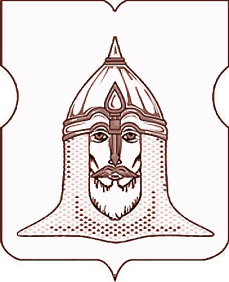 СОВЕТ ДЕПУТАТОВМУНИЦИПАЛЬНОГО ОКРУГА ГОЛОВИНСКИЙРЕШЕНИЕ28.01.2014   №  12Об избрании главы муниципального округа ГоловинскийВ соответствии с частью 2 статьи 14 Устава муниципального округа Головинский,  согласно части 3 статьи 22, части 4 статьи 53 Регламента муниципального Собрания внутригородского муниципального образования Головинское в городе Москве, утвержденного решением муниципального Собрания внутригородского муниципального образования Головинское в городе Москве от 26 апреля 2011 года № 34 «Об утверждении Регламента муниципального Собрания внутригородского муниципального образования Головинское в городе Москве»Советом депутатов принято решение: 1.      Избрание главы муниципального округа Головинский считать несостоявшимся.
2.      Администрации муниципального округа Головинский разместить настоящее решение на официальном сайте органов местного самоуправления муниципального округа Головинский www.nashe-golovino.ru.
3.      Настоящее решение вступает в силу со дня его принятия.
4.      Контроль исполнения настоящего решения возложить на председательствующего на заседании Совета депутатов муниципального округа Головинский         Сердцева А.И.Председательствующий на заседанииСовета депутатов муниципальногоокруга Головинский                                                                                   А.И. Сердцев